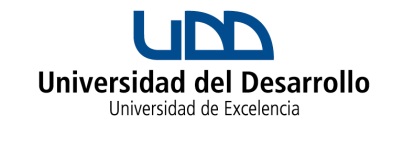 1.- De acuerdo al gráfico, que significa el punto de tangencia entre el portfolio y el punto de LMC?Mayor índice de sharpeMayor retorno esperado por unidad de riesgo. El punto se denomina porfolio de mercado.Maximiza el retorno esperado a cualquier riesgo que no sea 0 ya que riesgo 0 no existe.2.- Cual es la diferencia entre el B de Mercado y el B de consumo?Como vimos anteriormente el B de mercado muestra la sensibilidad que tiene un activo frente a los movimientos del mercado. Por lo que los inversionistas se preocupan por el rendimiento esperado y la incertidumbre que tendrá este. En cambio el B de consumo se preocupa únicamente de la incertidumbre de los retornos esperados ya que estos reflejaran la capacidad de consumo futuro.3.- Que nos indica el coeficiente B?La capacidad de rendimiento de una acción antes un riesgo sistemático.Depende de la sensibilidad del mercado4.- Qué pasa con el B si: las acciones están positivamente relacionadas  con el riesgo de la inflación? Si están negativamente? Y si no están correlacionadas con la inflación? Explique cada caso mediante un gráfico.Si son positivas el B inflacionario es positivo.Si son negativas el B inflacionario es negativo.si no tienen correlación el B es igual a 0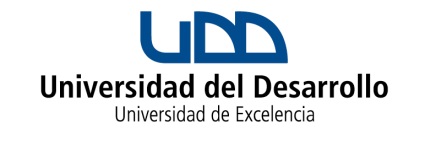 5.-  Explique los tipos de rendimiento.Existen dos tipos de rendimientos: el esperado o normal que es una parte de los rendimientos que los accionistas esperan, dependen de la información que los accionistas tengan de la acción y los factores que puedan cambiar su precio.El otro de rendimiento es el Incierto o riesgoso. Es la parte de la información  que conocerás  a los largo de la inversión, este rendimiento nunca se acaba.Ejercicios: Se tiene un portafolio de 2 acciones, la acción Colbún S.A. y la acción Enersis S.A. el primer activo posee un rendimiento esperado 12% y una desviación estándar de 8%. En el segundo activo posee un rendimiento esperado de 18% y una desviación estándar 15%.¿Cuál debiese ser la proporción de ambas acciones para obtener un rendimiento esperado del  17%?¿Calcule la desviación estándar del portafolio anterior, suponiendo que tiene un coeficiente de correlación de -0,5? (utilice la proporción anterior)¿Cuál es el rendimiento esperado de un portafolio formada por un 20% de las acciones de X, 35% de la acción Y, y un 45% de la acción Z?Elabore la ecuación de mercado de cada acción. з = riesgo no diversificableRm = Rendimiento de Mercado			Obtenga los siguientes datos y explique qué significa cada uno de los resultados encontradosÍndice de SharpeDetermine los valores del portafolio de mercado sabiendo que la proporción entre el activo A y B es de 50% y que el coeficiente de correlación es de 0,3Calcule el rendimiento del portafolio, con los datos anteriormente señalados y respecto al mercado si el β=2,0.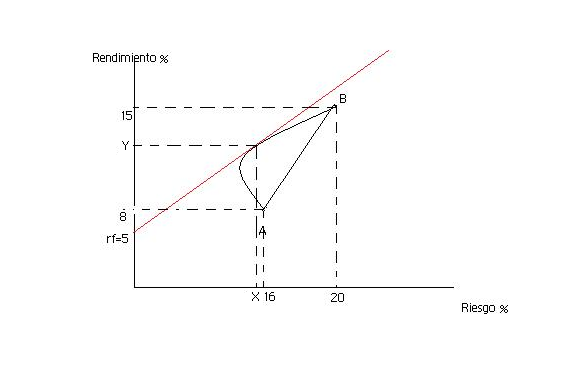 En un mercado cualquiera se tiene un activo de la letras del tesoro (libre de riesgo) con un retorno de 6% y una cartera de acciones de mercado ( portafolio de mercado) con un retorno esperado de 14% y una desviación estándar del 18%.Calcule el beta del mercadoCalcule el premio por riesgo de mercado Suponga que el activo de Colbún S.A. tiene un covarianza de 0,05. Determinar el costo de oportunidad de este. ( Ejercicio 1)                                                                             Integrantes:                                                                                    Andrés DávalosFrancisco Del SolarMaximiliano Posselt                                                                                   Tomás Zenteno                                                                                     Jose María CofréAccionesRendimiento esperado %Rendimiento esperado %BetaBetaAcción X11,511,51,31,3Acción Y13,213,20,880,88Acción Z8,28,21,41,4Mercado 12,0312,0311